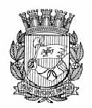 Publicado no D.O.C. São Paulo, 29, Ano 63, Sexta-feira.16 de Fevereiro de 2018Secretarias, pág. 07TRABALHO E EMPREENDEDORISMOGABINETE DA SECRETÁRIASISTEMA MUNICIPAL DE PROCESSOS - SIMPROCDESPACHOS: LISTA 2018-2-027COORDENADORIA DE SEGURANCA ALIMENTAR E NUTRICIONALENDERECO: .PROCESSOS DA UNIDADE SMTE/COSAN/FEIRA/SUP2017-0.119.170-5 FUKUJI MIYABARADEFERIDOAUTORIZADA A BAIXA NA(S) FEIRA(S) LIVRE(S) 5028-8-BT, NA MATRICULA DE FEIRANTE REGISTRO N. 001.832-01-8, TITULADA A FUKUJI MIYABARA - ME, COM FUNDAMENTO NO ARTIGO 25 II DO DECRETO N. 48.172/07, RESSALVADA A COBRANCA DE EVENTUAIS DEBITOS EXISTENTES.2017-0.143.002-5 LIDIO JOAO DE MELODEFERIDOAUTORIZADA A ADEQUACAO DO GRUPO DE COMERCIO DE 16.00 PARA 21.02, BEM COMO REDUCAO DE METRAGEM, COM BASE NO ART. 7 DO DECRETO 48.172/07, DE 04X02 PARA 02X02 NA(S) FEIRA(S) LIVRE(S) 1028-6-VM E 4040-1-AF, NA MATRICULA DE FEIRANTE 013.127-01-2, TITULADA A LIDIO JOAO DE MELO - ME.2017-0.150.745-1 CALDO DE CANA DOCE MEL LTDA - MEDEFERIDOAUTORIZADO O AUMENTO DE METRAGEM DE 03X03 PARA 05X04 NA(S) FEIRA(S) LIVRE(S) REGISTRO 1085-5-MB, 3087-2-MB, 4081-9-MB, 5073-3-CL, 6073-9-CL E 7070-0-MB, NA MATRICULA DE FEIRANTE REGISTRO 012.319-05-8, GRUPO DE COMERCIO 14.01, TITULADA A CALDO DE CANA DOCE MEL LTDA.2017-0.150.747-8 CALDO DE CANA DOCE MEL LTDA - MEDEFERIDOAUTORIZADO O AUMENTO DE METRAGEM DE 03X03 PARA 05X04 NA(S) FEIRA(S) LIVRE(S) REGISTRO 1085-5-MB E 7070-0-MB, NA MATRICULA DE FEIRANTE REGISTRO 014.968-03-7, GRUPO DE COMERCIO 14.01, TITULADA A CALDO DE CANA DOCE MEL LTDA.2017-0.180.039-6 PATRICIA GONCALVES DE ARAUJODEFERIDOAUTORIZADA A EXPEDICAO DE MATRICULA EM NOMEDE PATRICIA GONCALVES DE ARAUJO 29675024801, GRUPODE COMERCIO 04.00, NA(S) FEIRA(S) LIVRE(S) REGISTRO N.1175-4-SE (04X02), 5001-6-SE (04X02), 6007-0-VM (08X02) E7153-6-MO (08X02).2018-0.012.735-5 GENILSON BELEU DA SILVADEFERIDOAUTORIZADA A BAIXA TOTAL DA MATRICULA DE FEIRANTEREGISTRO N. 010.372-03-2, TITULADA A GENILSON BELEU DASILVA, A PARTIR DE 07.02.2018, COM FUNDAMENTO NO ART.25 II DO DECRETO N. 48.172/07, RESSALVADA A COBRANCA DEEVENTUAIS DEBITOS EXISTENTES.